她与父母在教育子女的问题中有所分歧تختلف مع والديها في تربية أولادها[باللغة الصينية ]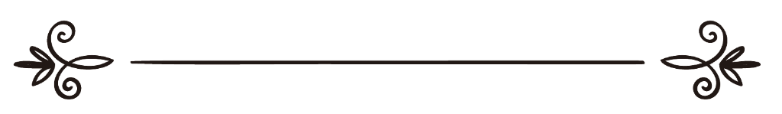 来源：伊斯兰问答网站مصدر : موقع الإسلام سؤال وجواب编审: 伊斯兰之家中文小组مراجعة: فريق اللغة الصينية بموقع دار الإسلام她与父母在教育子女的问题中有所分歧问：孝顺父母的准则是什么？毫无疑问，伊斯兰强调穆斯林要孝顺父母，真主把服从父母与服从真主相提并论，但如果父母干涉教育子女的事情，则应该怎么做！？比如我要求儿子不能早睡，因为他可能在夜间醒来，干扰我的瞌睡，但是父母命令我不要管孩子睡觉的事情，其教法律例是什么？我可以按照符合教法律例的方式教育我的儿子吗？请您不吝赐教。答：一切赞颂，全归真主。孝顺父母是必须的义务（瓦直布），除非父母命令子女去做以下的事情：1 违抗真主，因为真主的使者（愿主福安之）说：“在违抗真主的行为中不能服从父母，但是在合理的事情中必须要服从父母。”《布哈里圣训实录》（7257段）辑录。2其中对孩子或者他所庇护的儿子和妻子等带来伤害，因为真主的使者（愿主福安之）说：“不能伤害别人，也不能互相伤害。”《伊本·马哲圣训实录》（2340段）辑录，谢赫艾利巴尼认为这是正确的圣训。3其中包括不同寻常的困难，因为遵从真主的命令也是量力而行的：“真主只责成每个人力所能及的事情。”（2：286）。更何况是被造物的命令。敬请参阅（214117）号问题的回答。至于你与父母在教育子女的问题中有所分歧，则必须要慎重对待：如果他俩命令你违抗真主，或者对你或者对你的孩子们带来伤害，或者他俩命令的事情对你或者孩子们是非常困难的，在上述的这些情况下不必服从父母。这并不意味着你可以粗暴和冷漠的驳斥父母的命令，而是要态度温和，语言优美，尽可能的在父母的面前不要表现出顶撞父母的行为。如果父母的命令中没有上述的情况，则必须要服从父母。难道你不喜欢你的儿子孝顺你吗？所以你必须要孝顺和善待自己的父母，俗话说上行下效，孝顺和忤逆也是如此。你应该尽量的善待你的父母，要和颜悦色，尊重父母，孝顺父母。真主至知！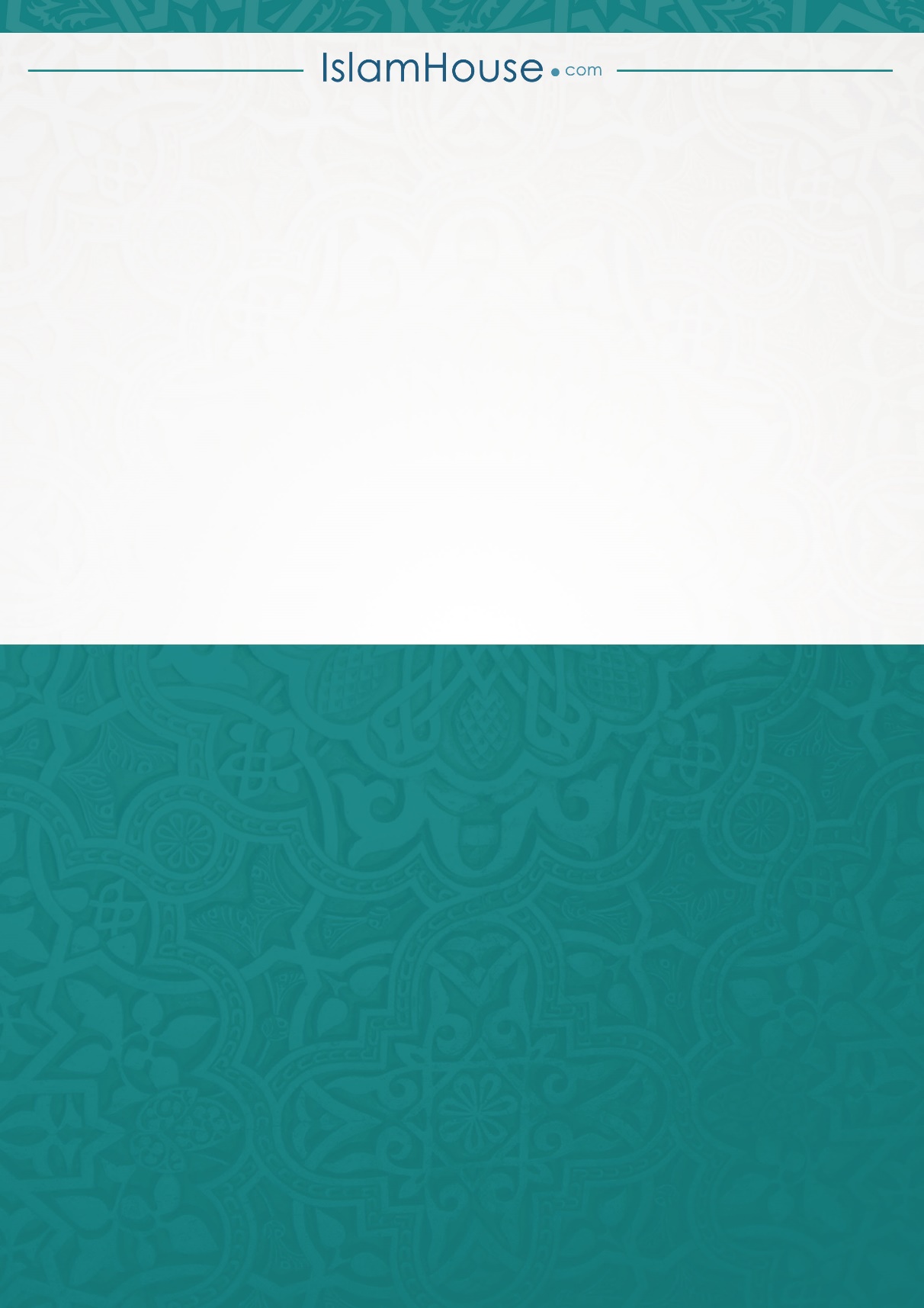 